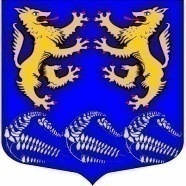 Муниципальное образование«ЛЕСКОЛОВСКОЕ СЕЛЬСКОЕ ПОСЕЛЕНИЕ»Всеволожского муниципального района Ленинградской областиАДМИНИСТРАЦИЯП О С Т А Н О В Л Е Н И Е14. 05. 2018 г.дер.Верхние Осельки						              №   100/1О проведении дополнительных противоэпидемических мероприятий,направленных на профилактику инфекций,передающихся иксодовыми клещами           В соответствии с Федеральным законом от 30.03.1990 №53-ФЗ «О санитарно-эпидемиологическом благополучии населения», Санитарно-эпидемиологическими правилами СП 3.1.3310-15 «Профилактика инфекций, передающихся иксодовыми клещами» и руководствуясь постановлением Главного государственного санитарного врача по Ленинградской области от 24.11.2015 № 10-П « О перечне эндемичных по клещевому вирусному энцефалиту районах Ленинградской области» администрация муниципального образования «Лесколовское сельское поселение» Всеволожского муниципального района Ленинградской областиПОСТАНОВЛЯЕТ:           1. Утвердить План по профилактике инфекций, передающихся иксодовыми клещами, на территории «Лесколовское сельское поселение», согласно приложению.           2. Опубликовать настоящее постановление на официальном сайте www.лесколовское.рф.           3. Контроль исполнения настоящего постановления возложить на заместителя главы  администрации.Глава администрации                                                                    А. Г. АнанянПриложение 1к постановлению администрации                                          «Лесколовское сельское поселение» от 14.05. 2018 № 100/1         ПЛАН по профилактике на территории МО «Лесколовсое сельское поселение»инфекций, передающихся иксодовыми клещами№п/пНаименование мероприятияСроки исполнения1Обследование территории поселения на предмет определения мест наибольшей вероятности распространения иксодовых клещейв течение летне-осеннего периода2Направление руководителям предприятий и организаций, расположенных на территории поселения, информационных листовок о необходимости проведения на территории их предприятий мероприятий по снижению численности популяции иксодовых клещей.в течение летне-осеннего периода3Организация в средствах массовой информации, другими доступными методами работы по гигиеническому воспитанию населения, связанной с вопросами профилактики инфекций, передающихся иксодовыми клещами, их клиническими проявлениями, условиями заражения и средствами индивидуальной защиты.в течение летне-осеннего периода4Направление информации юридическим лицам, индивидуальным предпринимателям, занимающимся торговой деятельностью, о необходимости запаса эффективных средств индивидуальной защиты от иксодовых клещей в доступной продажев течение летне-осеннего периода5Ликвидация незаконных свалок мусора, уборка от мусора и кустарников кладбищ, парковв течение летне-осеннего периода